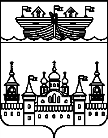 АДМИНИСТРАЦИЯ Р.П. ВОСКРЕСЕНСКОЕВОСКРЕСЕНСКОГО МУНИЦИПАЛЬНОГО РАЙОНАНИЖЕГОРОДСКОЙ ОБЛАСТИПОСТАНОВЛЕНИЕ12 марта 2020 года 	№ 21О внесении изменений в Порядок организации и проведения массовых культурно-просветительных, театрально-зрелищных, спортивных и рекламных мероприятий на территории р.п.Воскресенское Воскресенского муниципального района Нижегородской областиВ соответствии с положениями пункта 56 Федеральных правил использования воздушного пространства Российской Федерации, утвержденных Постановлением Правительства Российской Федерации от 11.03.2010 N 138, Воздушным Кодексом РФ, Федеральным законом от 6 октября 2003 года №131-ФЗ «Об общих принципах организации местного самоуправления в Российской Федерации», постановлением Правительства Нижегородской области от 21.03.2011 N 189 "О порядке организации и проведения массовых культурно-просветительных, театрально-зрелищных, спортивных и рекламных мероприятий на территории Нижегородской области", в целях упорядочения проведения массовых мероприятий на территории р.п. Воскресенское Воскресенского муниципального района Нижегородской области, обеспечения безопасности участников проводимых мероприятий, администрация р.п.Воскресенское Воскресенского муниципального района Нижегородской области постановляет:1.Внести в Порядок организации и проведения массовых культурно-просветительных, театрально-зрелищных, спортивных и рекламных мероприятий на территории р.п. Воскресенское Воскресенского муниципального района Нижегородской области, утвержденный постановлением администрации р.п. Воскресенское Воскресенского муниципального района Нижегородской области от 6.10.2017 года N 127 следующие изменения:1.1.Подпункт 8.2. пункта 8 "Требования к организации - устроителю фейерверка" дополнить абзацем следующего содержания:"- соответствующие документы, подтверждающие получение разрешения Единой системы организации воздушного движения Российской Федерации на использование воздушного пространства при проведении салютов и фейерверков высотой более 50 метров.".2.Обнародовать настоящее постановление на информационном стенде в здании администрации и на официальном сайте администрации Воскресенского муниципального района Нижегородской области в сети Интернет.3.Настоящее постановление вступает в силу со дня принятия.4.Контроль за исполнением настоящего постановления оставляю за собой.Глава администрации 				                               		А.В.Гурылев